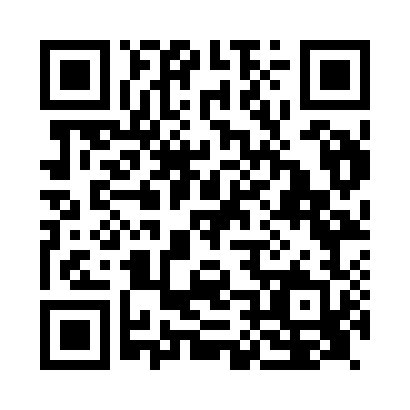 Prayer times for Cairo, EgyptWed 1 May 2024 - Fri 31 May 2024High Latitude Method: NonePrayer Calculation Method: Egyptian General Authority of SurveyAsar Calculation Method: ShafiPrayer times provided by https://www.salahtimes.comDateDayFajrSunriseDhuhrAsrMaghribIsha1Wed4:376:1212:524:297:338:572Thu4:366:1112:524:297:338:583Fri4:356:1012:524:297:348:594Sat4:336:0912:524:297:359:005Sun4:326:0912:524:297:359:016Mon4:316:0812:524:297:369:027Tue4:306:0712:524:287:379:038Wed4:296:0612:524:287:379:039Thu4:286:0512:524:287:389:0410Fri4:276:0512:514:287:399:0511Sat4:266:0412:514:287:399:0612Sun4:256:0312:514:287:409:0713Mon4:246:0312:514:287:409:0814Tue4:236:0212:514:287:419:0915Wed4:226:0112:514:287:429:1016Thu4:216:0112:514:287:429:1117Fri4:206:0012:514:287:439:1218Sat4:206:0012:524:287:449:1219Sun4:195:5912:524:287:449:1320Mon4:185:5912:524:287:459:1421Tue4:175:5812:524:287:469:1522Wed4:165:5812:524:287:469:1623Thu4:165:5712:524:287:479:1724Fri4:155:5712:524:287:479:1725Sat4:145:5612:524:287:489:1826Sun4:145:5612:524:297:499:1927Mon4:135:5612:524:297:499:2028Tue4:125:5512:524:297:509:2129Wed4:125:5512:534:297:509:2130Thu4:115:5512:534:297:519:2231Fri4:115:5512:534:297:519:23